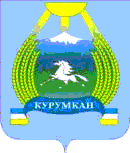 СОВЕТ ДЕПУТАТОВСЕЛЬСКОГО ПОСЕЛЕНИЯ «КУРУМКАН»671640, Республика Бурятия, с. Курумкан, ул. Балдакова, 13. Тел.: 8 (30149) 42-1-95, факс: 8 (30149) 41-4-63РЕШЕНИЕ № 10 – 2 от «13» ноября 2019 года«О досрочном прекращении полномочий депутата Совета депутатов Гомбоева Альберта Владимировича»Рассмотрев заявление Гомбоева Альберта Владимировича о снятии полномочий депутата МО СП «Курумкан» и на основании Приказа (распоряжения) о приеме работника на работу Администрации МО «Курумканский район» № 80-лс от 06.11.2019 года Совет депутатов Решает:Прекратить досрочно полномочия депутата Совета депутатов МО СП «Курумкан» Гомбоева Альберта Владимировича в связи с переводом на муниципальную должность. Опубликовать настоящее решение на официальном сайте органов местного самоуправления МО СП «Курумкан».Настоящее решение вступает в силу со дня его подписанияГлава МО СП «Курумкан»                                                       Ж.В.Гатапов                              